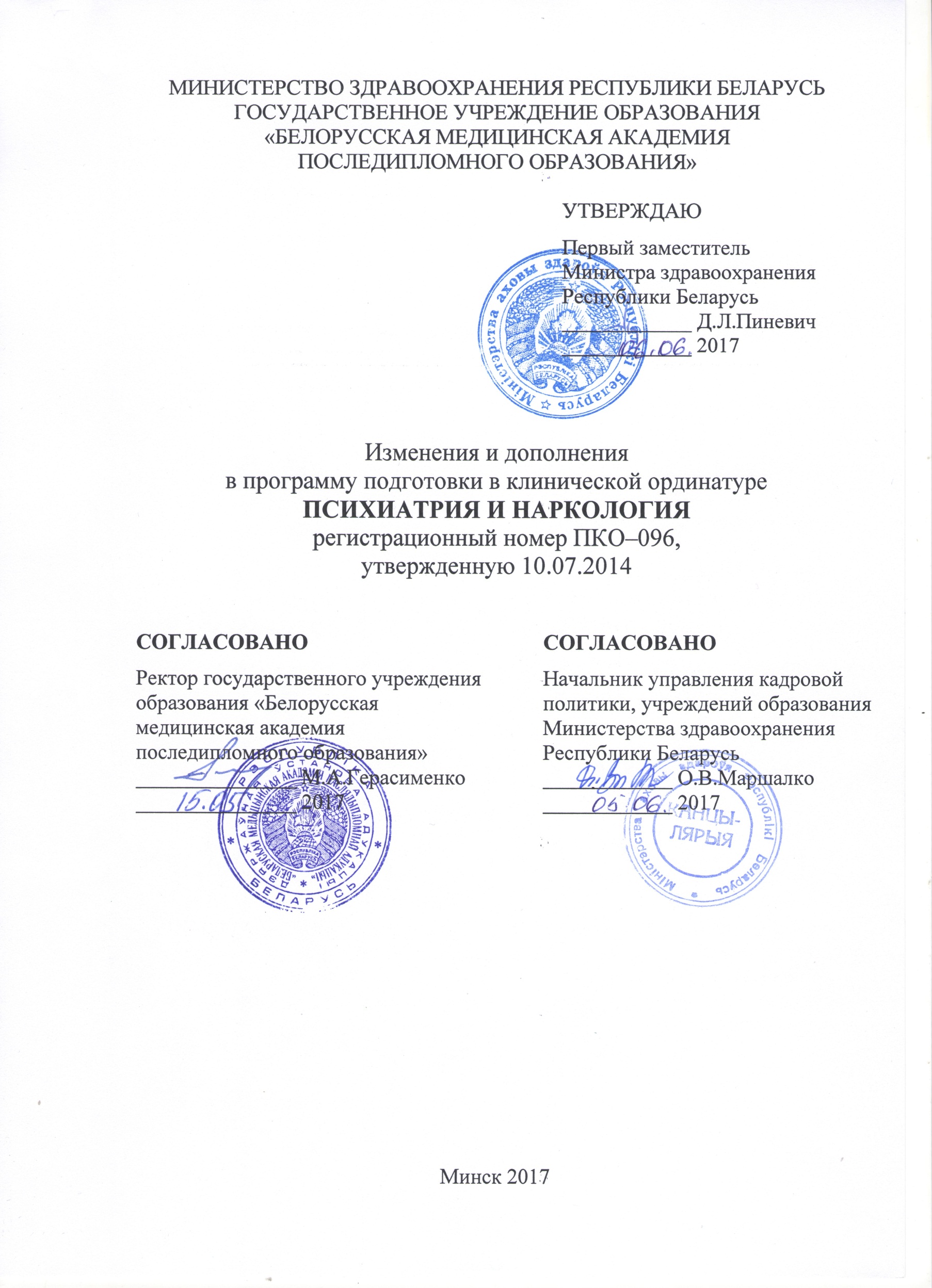 Авторы :заведующий кафедрой психиатрии и наркологии государственного учреждения образования «Белорусская медицинская академия последипломного образования», доктор медицинских наук, профессор Р.А.Евсегнеев;доцент кафедры психиатрии и наркологии государственного учреждения образования «Белорусская медицинская академия последипломного образования», кандидат медицинских наук, доцент О.Р.Айзберг;доцент кафедры психиатрии и наркологии государственного учреждения образования «Белорусская медицинская академия последипломного образования», кандидат медицинских наук, доцент Е.В.Ласый;старший преподаватель кафедры психиатрии и наркологии государственного учреждения образования «Белорусская медицинская академия последипломного образования» Д.А.Статкевич;ассистент кафедры психиатрии и наркологии государственного учреждения образования «Белорусская медицинская академия последипломного образования» С.А.ПоповРекомендованы к утверждению :Кафедрой психиатрии и наркологии государственного учреждения образования «Белорусская медицинская академия последипломного образования» (протокол № 6 от 01.03.2017);Научно-методическим советом государственного учреждения образования «Белорусская медицинская академия последипломного образования» (протокол № 5 от 05.05.2017)Внести в программу подготовки в клинической ординатуре по специальности «Психиатрия и наркология», регистрационный номер ПКО–096, утвержденную Первым заместителем Министра здравоохранения Республики Беларусь 10.07.2014, следующие изменения и дополнения:1. В содержании программы:пункт 1.1. изложить в следующей редакции «1.1. Основы управления здравоохранением в Республике Беларусь  Здравоохранение как компонент социально-экономического развития страны. Источники финансирования здравоохранения. Организация здравоохранения в зарубежных странах. Всемирная организация здравоохранения (ВОЗ), основные направления деятельности. Участие Республики Беларусь в деятельности ВОЗ.Здравоохранение Республики Беларусь, его структура. Полномочия Президента Республики Беларусь, Совета Министров Республики Беларусь, других государственных органов и государственных организаций в области здравоохранения.Основные принципы государственной политики Республики Беларусь в области здравоохранения. Вопросы здравоохранения в важнейших общественно-политических, законодательных и нормативных правовых актах: Конституция Республики Беларусь, законы Республики Беларусь, постановления Совета Министров Республики Беларусь и др.Виды медицинской деятельности. Организация оказания медицинской помощи. Виды, формы и условия оказания медицинской помощи. Государственные социальные минимальные стандарты : определение, виды. Государственные минимальные социальные стандарты в области здравоохранения. Научные основы управления здравоохранением. Методы управления. Функции управления. Социально-психологические аспекты управления. Программно-целевое управление. Государственные программы в сфере здравоохранения. Государственная программа «Здоровье народа и демографическая безопасность Республики Беларусь» на 2016–2020 годы.Региональная программа государственных гарантий по обеспечению граждан Республики Беларусь доступным медицинским обслуживанием (РПГГ). Структура РПГГ. Среднереспубликанские нормативы объемов медицинской помощи (амбулаторно-поликлиническая помощь, медицинская помощь в стационарных условиях, скорая медицинская помощь).Управление кадрами в здравоохранении. Кадровое обеспечение здравоохранения. Конфликты и их разрешение.Основы маркетинга в здравоохранении, его виды и социально-психологические аспекты. Маркетинг медицинских технологий. Рынок медицинских услуг. Планирование медицинской помощи в амбулаторных условиях. Функция врачебной должности. Планирование медицинской помощи в стационарных условиях.Финансирование здравоохранения, источники финансирования. Оплата труда медицинских работников.Экономика здравоохранения. Виды эффективности в здравоохранении (медицинская, экономическая, социальная). Оценка эффективности в здравоохранении.Медицинская статистика. Применение медицинской статистики в деятельности организаций здравоохранения. Методика анализа деятельности организаций здравоохранения. Основные показатели деятельности больничных и амбулаторно-поликлинических организаций. Медицинская документация. Модель конечных результатов как критерий оценки деятельности организаций здравоохранения.Общественное здоровье и методы его изучения. Факторы, определяющие уровень общественного здоровья, их характеристика. Важнейшие медико-социальные проблемы. Демографическая политика государства. Демографическая безопасность. Цель и задачи, принципы обеспечения демографической безопасности. Понятие и критерии демографических угроз.Основные тенденции демографических процессов в Республике Беларусь и зарубежных странах. Факторы,  определяющие особенности и динамику современных демографических процессов. Современные подходы к изучению заболеваемости и инвалидности населения. Методы изучения заболеваемости, их сравнительная характеристика. Международная статистическая классификация болезней и проблем, связанных со здоровьем, 10-го пересмотра (МКБ-10). Инвалидность.Основные категории организации и экономики здравоохранения : доступность, качество и эффективность медицинской помощи. Основные мероприятия по улучшению доступности медицинского обслуживания населения. Методология управления качеством и эффективностью медицинской помощи. Содержание системы управления качеством медицинской помощи в организациях здравоохранения Республики Беларусь.Первичная медицинская помощь (ПМП) : цели, задачи, функции. Врач общей практики, функции, организация работы, преемственность с другими врачами-специалистами.Организация диспансеризации населения. Профилактические осмотры : цели, задачи. Специализированная и высокотехнологичная медицинская помощь : цели, задачи, функции.Медико-социальная и паллиативная медицинская помощь.Основы медицинской экспертизы и медицинской реабилитации. Организация медицинской помощи в амбулаторных и стационарных условиях. Законодательство в области санитарно-эпидемиологического благополучия населения. Организация и проведение санитарно-противоэпидемических мероприятий. Задачи центра гигиены и эпидемиологии (ЦГиЭ).Гигиеническое воспитание населения как одно из направлений профилактики заболеваний, формирования здорового образа жизни. Профилактика неинфекционных заболеваний. Минская декларация по итогам Европейской министерской конференции ВОЗ.»;пункт 1.2. изложить в следующей редакции «1.2. Медицинская информатика и компьютерные технологии Информация и её обработка. Основные категории и понятия информатики. Информатика и информационные технологии. Виды медицинской информации. Характеристики медицинской информации. Состав аппаратного обеспечения персонального компьютера, характеристика основных периферийных устройств. Устройства  хранения информации. Сканирование информации. Настройка BIOS, установка драйверов.Операционная система. Классификация операционных систем. Графический пользовательский интерфейс. Основные программные приложения. Файловые системы. Файлы и каталоги. Права доступа к файлу. Другие функции файловых систем. Инсталляция программного обеспечения. Сервисные программные средства. Служебные программы.Принципы построения вычислительных сетей. Internet, intranet, VPN.  Программные и аппаратные компоненты вычислительной сети. Электронная оргтехника. Современные средства связи и их взаимодействие с компьютерной техникой. Принципы построения локальных вычислительных сетей.Использование прикладных программ общего назначения : текстовых редакторов, электронных таблиц, графических редакторов, средств создания презентаций, пакетов стандартных программ офисного назначения. Применение электронных таблиц в задачах обработки медицинской информации. Вычисления, анализ данных, поддержка принятия решений. Пакеты статистической обработки данных. Ввод данных, обработка, анализ результатов с помощью программ Microsoft Excel, Statistika, SPSS. Медицинские автоматизированные системы.Организационная структура Интернета. Основные протоколы сети Интернет. Система доменных имен DNS.  Защита информации. Криптография. Электронная цифровая подпись.Сервисы Веб 2.0. Отличительные особенности. «Облачные технологии»: понятие, история возникновения, достоинства и недостатки, перспективы внедрения и развития в здравоохранении.»;пункт 1.3. изложить в следующей редакции «1.3.  Клиническая фармакология Предмет и задачи клинической фармакологии. Клиническая фармакодинамика, оценка основных параметров. Принципы механизма действия лекарственных средств, их специфичность и избирательность. Общие принципы фармакотерапии, выбора лекарственных средств, дозы, режима дозирования.Клиническая фармакокинетика, основные показатели, методы оценки. Основные фармакокинетические процессы : адсорбция, связь с белком, биотрансформация, распределение, выведение.Основные принципы доказательной медицины.Фармакогенетика и взаимодействие лекарственных средств.Нежелательные реакции на лекарственные средства : пути предупреждения и коррекции.Возрастные и физиологические особенности применения лекарственных средств.Клиническая фармакология лекарственных средств отдельных фармакологических групп. Клиническая фармакология лекарственных средств, используемых для фармакотерапии неотложных состояний в кардиологии и пульмонологии.».2. В информационной части список рекомендуемой литературы изложить в следующей редакции: «Список рекомендуемой литературы  Основная: Альтшуллер, В.Б. Алкоголизм / В.Б.Альтшуллер. – Москва: ГЭОТАР-Медиа, 2010. – 260 с. Арана, Дж. Фармакотерапия психических расстройств / Дж.Арана. – 
М. : Бином, 2006. – 415 с.Бойко, О.В. Охрана Психического здоровья / О.В.Бойко. – Москва, 2004. -  2004 с. Бухановский, А.О. Общая психопатология / А.О.Бухановский, Ю.А.Кутявин, М.Е.Литвак. – Ростов н/Д : Феникс, 2003.– 416 с.Вальчук, Э.А. Государственные минимальные социальные стандарты в области здравоохранения : учеб.-метод. пособие / Э.А.Вальчук, 
А.П.Романова. – Минск : БелМАПО, 2013. – 39 с.Деменции : практ. рук. для врачей / Н.Н.Яхно [и др.]. – М. : МЕДпресс-информ, 2011. – 271 с.Детская психиатрия: Учебник /под ред. Э.Г.Эйдемилера. – Спб:Питер, 2005. – 1120 с. Джекоби, Р. Психиатрия позднего возраста : в 2 т. / Р.Джекоби, К.Оппенгеймер. – Киев : Сфера, 2002.Джекобсон, Д.Л. Секреты психиатрии / Д.Л.Джекобсон, А.М.Джекобсон. – М. : МЕДпресс-информ, 2007. – 576 с. Джонс, П.Б. Шизофрения : клин. руководство / П.Б.Джонс, 
П.Ф.Бакли. – М. : Медпрессинформ, 2008. – 182 с.  Европейская министерская конференция Всемирной организации здравоохранения. Охват всех этапов жизни в контексте положений политики «Здоровье-2020». Минская декларация // Семейный д-р. – 2015. – № 4. – С. 5–7.Евсегнеев, Р.А. Психиатрия в общей медицинской практике : рук. для врачей / Р.А.Евсегнеев. – М. : МИА, 2010. – 592 с.  Евсегнеев, Р.А. Психиатрия для всех / Р.А.Евсегнеев. – Минск : Беларусь, 2008. – 478 с. Здоровье-2020 : основы Европейской политики в поддержку действий всего государства и общества в интересах здоровья и благополучия. – Копенгаген : ВОЗ, 2013. – 232 с.      Здравоохранение Республики Беларусь : прошлое, настоящее и будущее / В.И.Жарко [и др.]. – Минск : Минсктиппроект, 2012. – 320 с.Зозуля, Т.В. Основы социальной и клинической психиатрии / Т.В.Зозуля. – Москва: Академия, 2001. – 220 с. Карсон Р. Анормальная психология / Р.Карсон, Д.Батчер, С.Минека. – СПб. : Питер, 2004. – 1166 с.Клиническая психиатрия. Детский возраст /  Е.И. Скугаревская [и др.]. Минск: Вышейшая школа, 2006. – 454 с.Клиническая психология / под ред. М.Перре, У.Бауманна. – М. : Питер, 2012. – 944 с.Клиническая фармакология : нац. рук. / под ред. Ю.Б.Белоусова, [и др.]. – М. : ГЭОТАР-Медиа, 2014. – 976 с.Клиническая фармакология : учебник / под ред. В.Г.Кукеса. – 4-е изд., доп. и перераб. – М. : ГЭОТАР-Медиа, 2012. – 832 с.Клиническая фармакология и фармакотерапия / под ред. В.Г.Кукеса, А.К.Стародубцева. –3-е изд., доп. и перераб. – М. : ГЭОТАР-Медиа, 2013. – 
832 с.Королюк, И.П. Медицинская информатика / И.П.Королюк. – Самара : СамГМУ, 2012. – 244 с.: ил.Левин, А.Ш. Самоучитель работы на компьютере / А.Ш.Левин. – 
11-е изд. – СПб. : Питер, 2013. – 704 с. : ил.Левин, О.С. Диагностика и лечение деменции в клинической 
практике / О.С.Левин. – М. : МЕДпресс-информ, 2010. – 256 с. Лукас, К. Молчаливое горе. Жизнь в тени самоубийства / К.Лукас, Г.М.Сейден; пер. с англ. – М. : Смысл, 2000. – 255 с.Мак-Вильямс, Н. Психоаналитическая диагностика /Н.Мак-Вильямс. – М. : Класс, 2015. – 592 с. Машковский, М.Д. Лекарственные средства : в 2 т. /                                     М.Д.Машковский. –16-е изд. – М., 2010. Минутко В.Л. Навязчивые состояния / В.Л.Минутко – Курск:ООО «Планета», 2011. – 303 с. Минутко, В.Л. Шизофрения / В.Л.Минутко. - Курск:ОАО «ИПП «Курск», 2009. – 688 с.Наркология / под ред. Л.Фридмана. – СПб. : Невский диалект, 2000. – 317 с.    Наркология: национальное руководство / Т,В.Агибалов и др. – Москва: ГЭОТАР-Медиа,2008. – 719 с.Общественное здоровье и здравоохранение : учеб. пособие / Н.Н.Пилипцевич [и др.] ; под ред.Н.Н. Пилипцевича. – Минск : Новое знание, 2015. – 784 с.Поддерживающая терапия агонистами опиоидов: метод. пособие / С.В.Дворяк [и др.]. – Киев : УИИПОЗ, 2010.Пособие по практической психиатрии клиники Модсли / под ред. Д.Голдберга. – Киев : Сфера, 2000. – 346 c. Психиатрия детского и подросткового возраста / под ред. К.Гиллберга, Л.Хеллгрена. – M. : ГЭОТАР-МЕД. 2004. – 544 c.  Психические расстройства в клинической практике / под ред. А.Б.Смулевича. – Москва: МЕДпрессинформ, 2011. – 719 с. Пятницкая, И.Н. Подростковая наркология: руководство для врачей / И.Н.Пятницкая, Н.Г.Найденова. – Москва: МИА, 2008. – 251.Рациональная антимикробная терапия : рук. для практ. врачей / под ред. С.В.Яковлева. –2-е изд., перераб. и доп. – М. : Литтера, 2015. – 1040 с.Ремшмидт, Х. Детская и подростковая психиатрия / Х.Ремшмидт. – М.: Эксмо 2001. – 624 с.Руководство по наркологии /под ред. Н.Н.Иванца. – 2-е изд. испр., доп. и расм. – М:ООО «Медицинское информационное агенство», 2008. – 944 с. Руководство по социальной психиатрии / под ред. Т.Б.Дмитриевой, Б.С.Положего. – Москва, 2009. – 543 с. Руководство по фармакологическому лечению опиоидной зависимости с психосоциальным сопровождением. Всемирная организация здравоохранения, 2010. – 148 с.Снижение порога : модели доступного метадонового и бупренорфинового лечения. – Ин-т «Открытое общество», 2010.Соммерз-Фланаган, Д. Клиническое интервьюирование / Д.Соммерз-Фланаган, Р.Соммерз-Фланаган. – М. : Вильямс, 2006. – 662 с. Фармакотерапия в неврологии и психиатрии / под ред. С.Д.Энна, Д.Т.Койла. – М. : Мед. информ. агентство, 2007. – 800 c. Чухловина, М.Л. Деменция: диагностика и лечение / М.Л.Чухловина. – СПБ: Питер, 2010. – 266 c. Шацберг, А.Ф. Руководство по клинической психофармакологии / А.Ф.Шацберг, Д.О.Коул, Ч.ДеБаттиста. – М. : МЕДпресс-информ, 2017. – 656 с. Дополнительная:Айви, А.Е. Психологическое консультирование и психотерапия / А.Е.Айви. – М., 1999. – 487 с. Аткинсон, А.Дж. Принципы клинической фармакологии / под ред. А.Дж.Аткинсона [и др.] : пер. с англ.; под общ. ред. Г.Т.Сухих. – М. : Практ. медицина, 2013. – 556 с.  Внебольничная помощь и психиатрическая реабилитация при тяжелых психических заболеваниях / под ред. Jaap van Weeghel. – Киев : Сфера, 2002. – 600 с.Гельдер, М. Оксфордское руководство по психиатрии : в 2 т. / М.Гельдер, Д.Гет, Р.Мейо; пер. с англ. – Киев : Сфера, 1999.Гудман, Р., Скотт С. Детская психиатрия. – 2-е изд. / Р.Гудман, С.Скотт; пер. с англ. – М. : Триада-Х, 2008. – 405 с.Кискер, К. П. Психиатрия, психосоматика, психотерапия / К.П.Кискер. – М. : Алетейя, 1999. – 504 с. Классификация психических и поведенческих расстройств у детей и подростков в соответствии с МКБ-10. – М. : Смысл ; СПб. : Речь, 2003.– 407 с.Кьюперс, Л. Шизофрения. Работа с семьями / Л.Кьюперс, Д.Лефф, Д.Лэм. – Амстердам–Киев, 1996. – 130 с.   Лайнен, М. Когнитивно-поведенческая терапия пограничного расстройства личности / М.Лайнен. – М. : Вильямс, 2008. – 592 c . Мосолов, С.Н. Биполярное аффективное расстройство / 
С.Н.Мосолов. – М. : МЕДпресс-информ, 2008. – 384 с. Ремшмидт, Х. Аутизм. Клинические проявления, причины и лечение / Х.Ремшмидт. – М. : Медицина, 2003 – 120 с.  Руководство по аддиктологии / под ред. проф. В.Д.Менделевича. – СПб. : Речь, 2007.Сиволап, Ю. Злоупотребление опиоидами и опиоидная зависимость / Ю.Сиволап. – М. : Медицина, 2005.Справочник Видаль. Лекарственные препараты в Беларуси : справочник. – М. : ЮБМ Медика Рус, 2013. – 816 с.Харкевич, Д.А. Фармакология / Д.А.Харкевич. –10-е изд. – М. : ГЭОТАР-Медиа, 2010. – 750 с.Нормативные правовые акты:О клиническом протоколе оказания медицинской помощи пациентам с психическими и поведенческими расстройствами : приказ Министерства здравоохранения от 31.12.2010 № 1387.Конституция Республики Беларусь 1994 года : с изм. и доп., принятыми на респ. референдумах 24 нояб. . и 17 окт. . – Минск : Амалфея, 2006. – 48 с.О борьбе с коррупцией : Закон Респ. Беларусь от 15.07.2015 № 305–З.О дополнительных мерах по совершенствованию трудовых отношений, укреплению трудовой и исполнительской дисциплины : Декрет Президента Респ. Беларусь от 26 июля 1999 г. № 29 : с изм. и доп.О здравоохранении : Закон Респ. Беларусь от 18.06.993 № 2435–XII : в ред. Закона Респ. Беларусь от 20 июня . № 363–З : с изм. и доп.О лекарственных средствах : Закон Респ. Беларусь от 20 июля 2006 г. № 161–З : с изм. и доп.О мерах по снижению антибактериальной резистентности микроорганизмов : приказ Министерства здравоохранения Республики Беларусь от 29.11.2015 № 1301.О мерах по укреплению общественной безопасности и дисциплины : Директива Президента Респ. Беларусь от 11.03.2004  № 1 : с изм. и доп.О некоторых вопросах деятельности комиссии по противодействию коррупции в системе Министерства здравоохранения Республики Беларусь : приказ Министерства здравоохранения Респ. Беларусь от 05.01.2012 № 9 : 
с изм. и доп.О санитарно-эпидемиологическом благополучии населения : Закон Респ. Беларусь от 07.01.2012 № 340-З : с изм. и доп.Об оказании психиатрической помощи : Закон Респ. Беларусь 
от 07.01.2012  № 349–З : с изм. и доп..Об усилении требований к руководящим кадрам и работникам организаций  : Декрет Президента Респ. Беларусь от 15.12.2014 № 5.Об утверждении Государственной программы «Здоровье народа и демографическая безопасность Республики Беларусь» на 2016–2020 годы : постановление Совета Министров Респ. Беларусь от 14.03.2016 № 200 : с изм. и доп.Об утверждении Инструкции о порядке выписки рецепта врача и о внесении изменений и дополнений в постановление Министерства здравоохранения Республики Беларусь от 27 декабря . № 120: постановление Министерства здравоохранения Респ. Беларусь от 31.10.2007 
№ 99 : в ред. постановления Министерства здравоохранения Респ. Беларусь от 31.10.2008 № 181 : с изм. и доп.Об утверждении Инструкции о порядке констатации смерти и признании утратившим силу постановления Министерства здравоохранения Респ. Беларусь от 2 июля 2002 г. № 47 : постановление Министерства здравоохранения Республики Беларусь от 20 декабря 2008 г. № 228 : 
с изм. и доп.Об утверждении Инструкции о порядке констатации смерти и признании утратившим силу постановления Министерства здравоохранения Республики Беларусь от 2 июля 2002 г. № 47: постановление Министерства здравоохранения Респ. Беларусь от 20.12.2008 № 228 : с изм. и доп.Об утверждении клинических протоколов «Экстренная медицинская помощь пациентам с анафилаксией», «Диагностика и лечение системной токсичности при применении местных анестетиков» : постановление Министерства здравоохранения Респ. Беларусь от 18.07.2016  № 88.Об утверждении клинического протокола оказания скорой (неотложной) медицинской помощи взрослому населению и признании утратившими силу отдельных структурных элементов приказа Министерства здравоохранения Республики Беларусь от 13 июня . № 484 : приказ Министерства здравоохранения Респ. Беларусь от 30.09.2010  № 1030.Об утверждении надлежащей аптечной практики : постановление         М-ва здравоохранения Респ. Беларусь от 27.12.2006  № 120 : с изм. и доп.Об утверждении Программы социально-экономического развития Республики Беларусь на 2016–2020 годы  : Указ Президента Респ. Беларусь от 15.12.2016 № 466.О мерах по совершенствованию условий оплаты труда работников бюджетных организаций и иных организаций, получающих субсидии, работники которых приравнены по оплате труда к работникам бюджетных организаций : постановление Министерства труда Респ. Беларусь от 21.01.2000 № 6 : с изм. и доп.».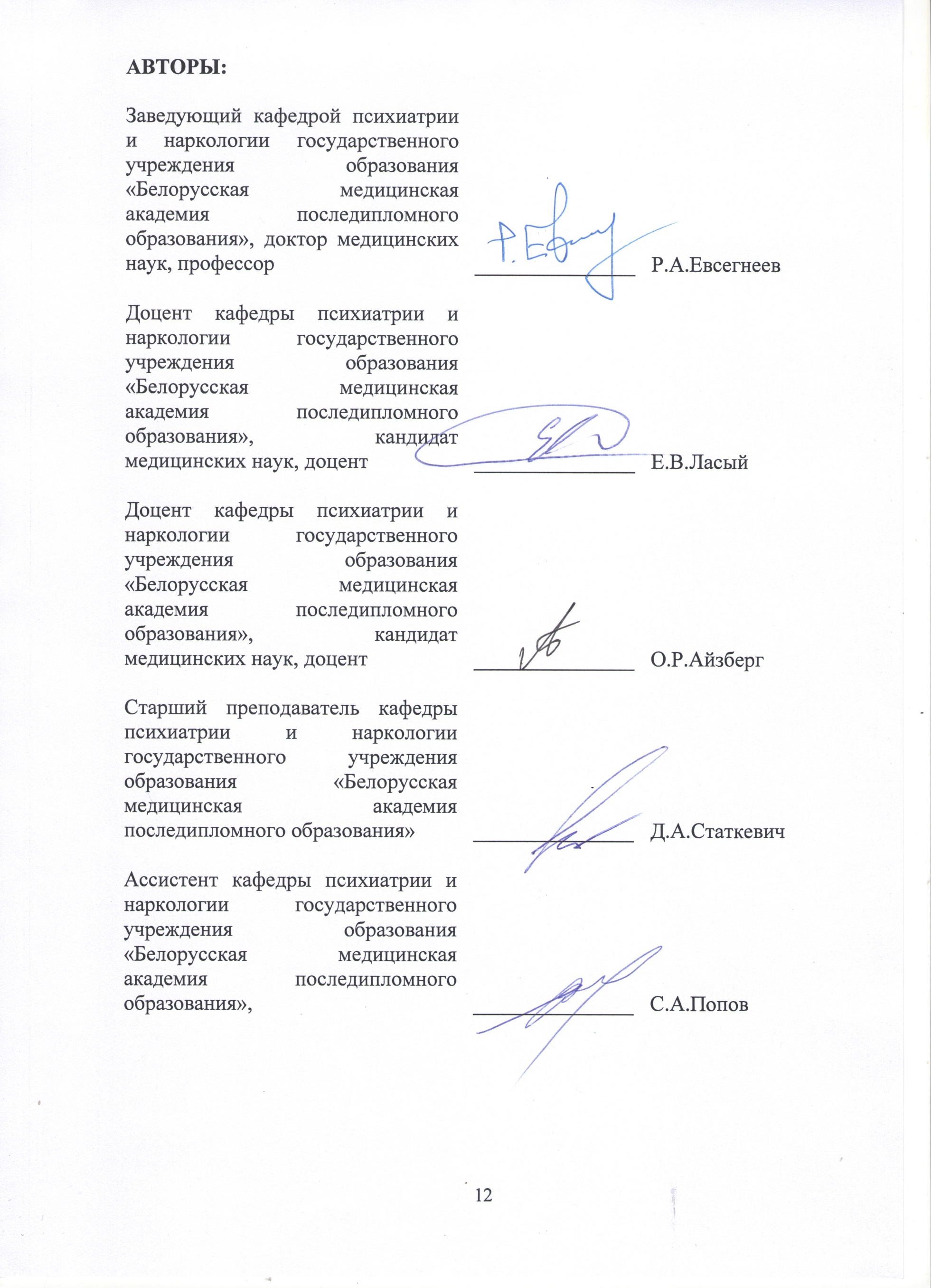 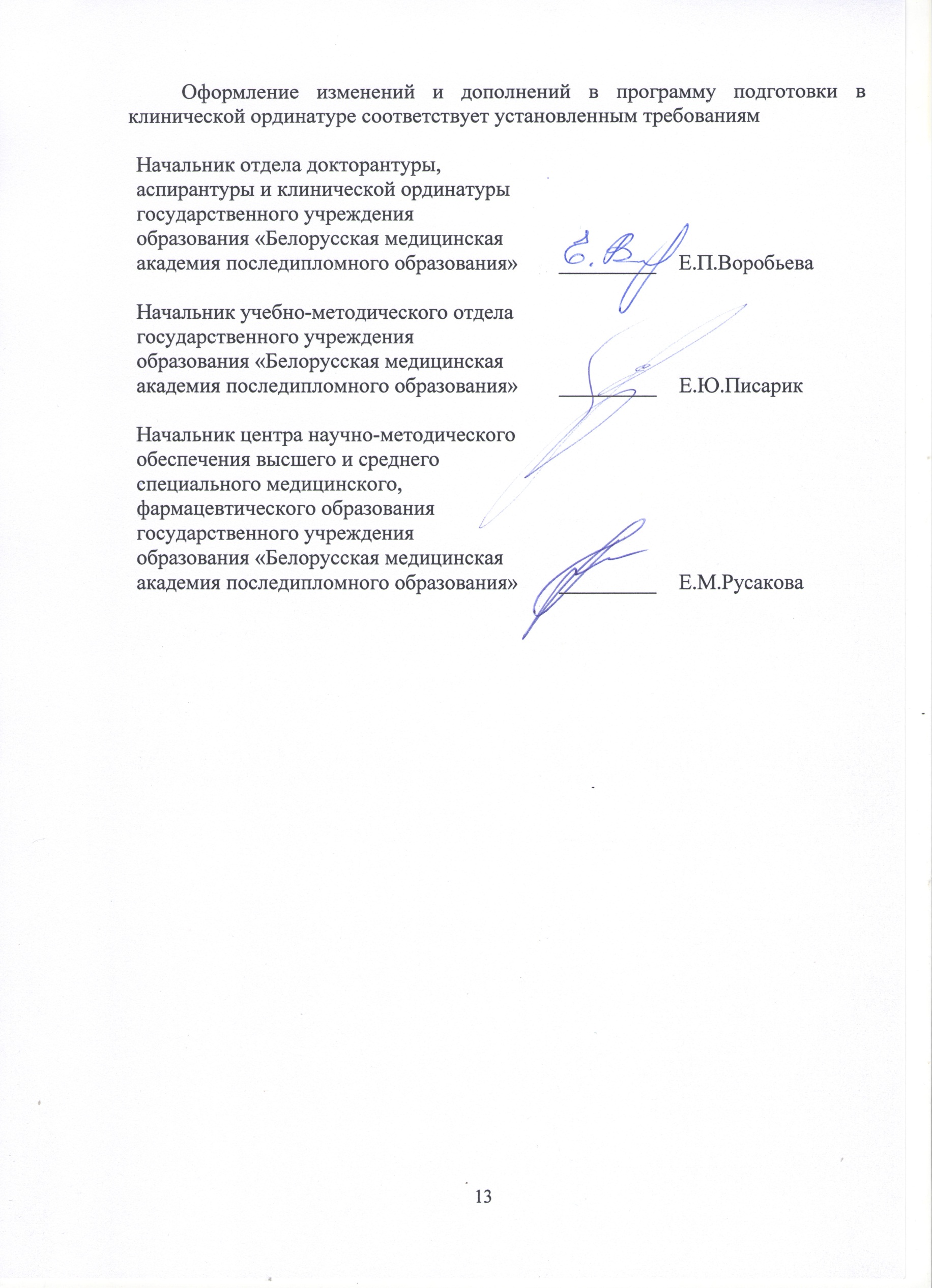 